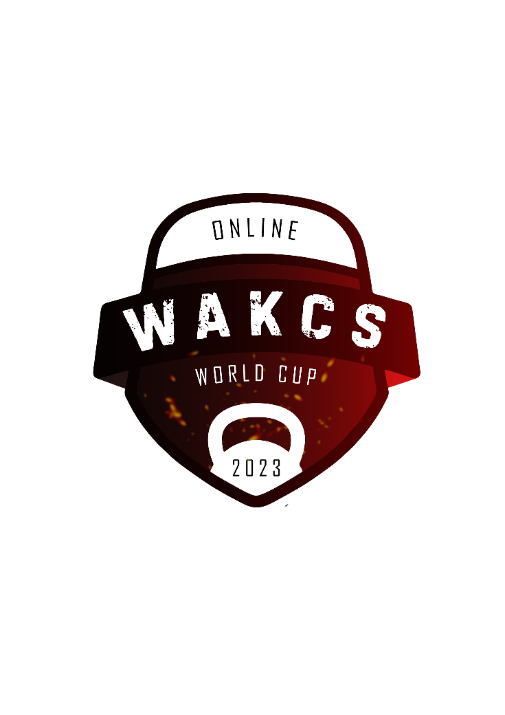 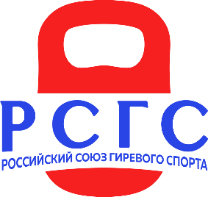 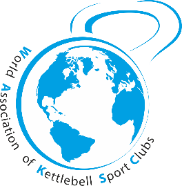 ОНЛАЙН КУБКА МИРАпо гиревому спорту 2023Гиревая Гонка ДЦ 250С 1-25 маяГиревая Гонка ДЦ 250. Необходимо сделать 250 подъёмов по длинному циклу с одной гирей за минимальное время. Смена рук не ограничена, ставить гирю до окончания выполнения нельзя!Возрастные группы и уровни:Победитель определяется по наименьшему времени в рамках своей возрастной категории и уровня! Напоминаем, что уровень зависит от веса гири, которую вы выбрали!Перейти на онлайн платформу для регистрации на мероприятие:https://rosgiri.e-champs.com/Также обо всех новостях можете ознакомится в наших группах в вконтакте и телеграммhttps://vk.com/rosgirihttps://t.me/rosgiriАбсолютный ВозрастАбсолютный ВозрастАбсолютный ВозрастАбсолютный ВозрастАбсолютный ВозрастАбсолютный ВозрастАбсолютный ВозрастАбсолютный ВозрастАбсолютный ВозрастАбсолютный ВозрастАбсолютный ВозрастАбсолютный ВозрастАбсолютный ВозрастАбсолютный ВозрастАбсолютный ВозрастДистанцияНачальныйНачальныйНачальныйЛюбительЛюбительЛюбительСреднийСреднийСреднийПолупрофиПолупрофиПолупрофиПрофиПрофиДистанцияМЖММЖММЖММЖММЖ250168242412323216363620404024ЮношиЮношиЮношиЮношиЮношиЮношиЮношиЮношиЮношиЮношиЮношиЮношиЮношиЮношиЮношиДистанцияНачальныйНачальныйНачальныйЛюбительЛюбительЛюбительСреднийСреднийСреднийПолупрофиПолупрофиПолупрофиПрофиПрофиДистанцияМЖММЖММЖММЖММЖ2508612128161610202012242416Ветераны 40-49Ветераны 40-49Ветераны 40-49Ветераны 40-49Ветераны 40-49Ветераны 40-49Ветераны 40-49Ветераны 40-49Ветераны 40-49Ветераны 40-49Ветераны 40-49Ветераны 40-49Ветераны 40-49Ветераны 40-49Ветераны 40-49ДистанцияНачальныйНачальныйНачальныйЛюбительЛюбительЛюбительСреднийСреднийСреднийПолупрофиПолупрофиПолупрофиПрофиПрофиДистанцияМЖММЖММЖММЖММЖ250128161612202014242416282820Ветераны 50+Ветераны 50+Ветераны 50+Ветераны 50+Ветераны 50+Ветераны 50+Ветераны 50+Ветераны 50+Ветераны 50+Ветераны 50+Ветераны 50+Ветераны 50+Ветераны 50+Ветераны 50+Ветераны 50+ДистанцияНачальныйНачальныйНачальныйЛюбительЛюбительЛюбительСреднийСреднийСреднийПолупрофиПолупрофиПолупрофиПрофиПрофиДистанцияМЖММЖММЖММЖММЖ250108121210141412161614202016Дети до 12 летДети до 12 летДети до 12 летДети до 12 летДети до 12 летДети до 12 летДети до 12 летДети до 12 летДети до 12 летДети до 12 летДети до 12 летДети до 12 летДети до 12 летДети до 12 летДети до 12 летДистанцияНачальныйНачальныйНачальныйЛюбительЛюбительЛюбительСреднийСреднийСреднийПолупрофиПолупрофиПолупрофиПрофиПрофиДистанцияМЖММЖММЖММЖММЖ25066888101010121212141414